                        AAS Paramedic Program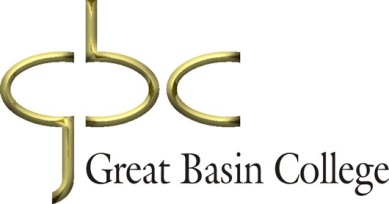 End of Semester Course ReportCourse Number and Name:    		Year / Semester:       Course Faculty (include any adjunct faculty utilized)Kurt Overall Firefighter I/ NRP COURSE STATISTICSTheory Ratio       Practicum Ratio   	 (Student to faculty ratios: Please use the number of students at the beginning of the semester for these.)Final Theory Outcomes:Percent Passed:   Percent Failed:      Range of Scores:  Final Practicum Outcomes:Percent Satisfactory:       Percent Unsatisfactory:   Course Attrition:Beginning number of students:   			Withdrawals:   						Incompletes (with expected date of completion):   	THEORY EVALUATIONTextbooks used and evaluation of each:Weekly content: Special Experiences related to student learning outcomes and competencies:Teaching Methods:PRACTICUM EVALUATIONPracticum Site Evaluation - (Please list strengths and/or limitations specific to each site)Briefly describe any concern(s) regarding practicum site(s) used.Practicum changes and reason(s):Special Experiences related to student learning outcomes and competencies:Teaching MethodsFULL COURSE OVERVIEWWhat worked well and reason(s):The essay questions are a good way to reinforce the chapter material. An older method of teaching and assignment, but I still find them valuable.The MyBradyLab assignments for pretest, homework, and postests is adequate to reinforce knowledge based learning. Yes, it is not a perfect product but it does the job to make sure the students have been tested on the material.EMStesting remains the gold standard for final examinations. The questions are of sufficient difficulty to test the students’ knowledge and allow us to compare our students to all paramedic students taking these tests. Anticipated ChangesThe continued struggle with online classes is participation with online lectures when they can’t be made mandatory. I am looking for ways to incentivize participation without being punitive. Still not sure what to do.Changes to weekly content and reason(s):Changes to point allocation and reason(s):
No changes to point allocation, it was fair.Other changes and reason(s):	NoneAdministrative:Syllabus has been saved to file.					The course was backed up on WebCampus.					Grades have been entered.								Grade book has been saved to file.							Student work samples have been filed in student file.				Curriculum map has been updated with all changes madeand filed.							Faculty Signature(s):	Date:	05/20/2021		Directions: Complete and save in Dropbox/Nursing Shared Files/SPE/Course Reports along with syllabus, grade book, curriculum map, and integrated concepts illustration.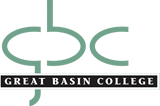 EMS 211B
Spring, 2021
4 Credits (3 theory/ 1lab)GBC Syllabus Instructor InformationInstructor:     Kurt Overall 
Office:       Health Science Building room 139
Phone:     C: (775) 253-0800
E-mail:       Use email within WebCampus under Inbox on the left of your WebCampus page.
Office Hours:      Monday 12-5 pm
Class Time:     Big Blue Button Tuesday from 1000-1200Lab Time: April 5th and 6th 0800-1600Catalog DescriptionThis course prepares the Paramedic to identify, assess, manage, and treat various medical emergencies. Topics include Neurology, Endocrinology, Allergies and Anaphylaxis, Gastroenterology, Urology, Toxicology, Environmental Conditions, Infectious and Communicable Diseases, Behavioral and Psychiatric Disorders, Gynecological and Obstetrical Emergencies, and associated pharmacological interventions. This course will be offered for 4 credits (3 credits of Lecture / 1 credit of Skills Lab) Prerequisite: Must have completed EMS 204 and EMS 206. This course cannot be used for an Associate of Arts (A.A.), Associate of Science (A.S.), Bachelor of Arts (B.A.), or Bachelor of Science (B.S.) degree, and may not be transferable for other baccalaureate degrees in Nevada.Textbook & MaterialsTextbook Title:     Paramedic Care, Volume 3, ACLS Provider Manual 
ISBN #:     9780134538730, 9781616694005Required Course Materials:     Teaching Methods & ProceduresLecture, discussion, demonstration, small group work, videos, assigned readings, written assignments, computer assisted learning programs, practice labactivities and clinical instruction will be utilized.Computer RequirementsIt is always recommended to use the most up-to-date versions and better connections. WebCampus will still run with the minimum specifications, but you may experience slower loading times. Learn more about browser requirements.Participation & AttendancePreparation for class means reading the assigned readings & reviewing all information required for that week. Attendance in an online course means logging into WebCampus on a regular basis, usually at least once per day, and participating in the all of activities that are posted in the course. Participating in the discussion means reading others posts, posting your initial message usually by Wednesday in the week to allow others time to read and respond to your message, and responding to at least two other class members by the week's deadline.Attendance of the skills weekend in Elko is mandatory.Attendance at BBB is conferences is optional but highly encouraged. These conferences will be recorded.Course ObjectivesBy the end of this course, you will be able to:Assignments & Late PolicyAll assignments must be finished and turned in to complete the course.  Unless the instructor is notified BEFORE the assignment is due and provides an exception for the student to submit his/her assignment.Late work will result in a 20% drop in grade. After 72 hours late, the assignment will result in an automatic grade of 0 points.Students should keep all assignments.  As soon as I grade assignments they are automatically displayed on WebCampus. All assignments need to be retrieved and then attached to the Assignments area of WebCampus.All written assignments not requiring specialized software, need to be done in Microsoft Word or saved as an rtf file type. Submitting Assignments Please submit as requested in the assignment section.Grade SchemeThe following grading standards will be used in this class:STUDENTS MUST HAVE AT LEAST A 76% CUMULATIVE AVERAGE TO SUCCESSFULLY COMPLETE THE COURSE AND CONTINUE ON IN THE PROGRAMAll weights are listed in course campus.INSTITUTIONAL POLICIES & PROCEDURESMedical DirectorOur course medical director is Jocelyn De Guzman, M.D. Dr. De Guzman approves the curriculum and acts as the ultimate medical authority regarding course content, procedures, protocols, and acts as liaison with the medical community.  Dr. De Guzman or her designee is responsible to verity student competencies in the cognitive, affective and psychomotor domains.Student ConductStudents are required to adhere to the behavior standards listed in GBC Student Conduct  (Links to an external site.)Links to an external site.and Netiquette Guidelines. Students are entitled to receive instruction free from interference by other members of the class. If a student is disruptive, an instructor may ask the student to stop the disruptive behavior and warn the student that such disruptive behavior can result in withdrawal from the course. An instructor may withdraw a student from a course when the student's behavior disrupts the educational process under Great Basin College Policy.  In accordance with the Nevada System of Higher Education (NSHE) CODE, Title 2, Chapter 10, Sections 10.2.1, and 10.2.2.Cell phones must be off or in the silent/vibrate mode.  No texting in class. Appropriate classroom behavior is defined by the instructor.   Great Basin College policy states: "Messages, attitudes, or any other form of communication deemed outside the bounds of common decency/civility as judged by common standards of classroom behavior (determined as they would in a regular classroom by the instructor) will not be tolerated.  This includes the number and length of individual messages online. Course discussion messages should remain focused on the assigned discussion topics. Students must maintain a cordial atmosphere and use tact in expressing differences of opinion. Inappropriate discussion board messages may be deleted if an instructor feels it is necessary. Students will be notified privately that their posting was inappropriate.Student access to the course InBox and Discussion tools may be limited or removed if an instructor feels that students are sending inappropriate or disparaging remarks about the course in electronic messages to other students in the course..Special ConsiderationsStudents will be required to perform assessments and skills on each other and act as patients themselves.  Proper attire must be worn in order to safely and properly perform these required tasks.  Skirts, dresses, low cut shirts, "short" shorts, and sandals are not appropriate for activities required.  Low cut jeans and pants must hae a shirt/blouse that is long enough to cover sufficiently during lifting and bending activities.TouchingDue to the nature of this class students are required to touch each other during assessments and skills.  Any inappropriate touching or sexual comments will result in immediate dismissal from the class.Academic Integrity & DishonestyGBC expects and requires all its students to act with honesty and integrity, and respect the rights of others in carrying out all academic assignments. For more information here is the policy on academic integrity, including the policy and appeal proceduresLinks to an external site. and read the Student Conduct Statement below.Great Basin College considers academic honesty one of its highest values.  A student who obtains academic credit for work that is not the product of his or her own effort is being dishonest and undermining the academic integrity of the college.  Students are expected to be the sole authors of their work.  Use of another’s ideas must be accompanied by specific citation and reference.  In addition, a learner may not submit the same work for credit in more than one course.  The disciplinary consequences of plagiarism and other forms of academic dishonesty include non-acceptance of work submitted, a failing grade in the course, and/or or other disciplinary action as outlined in Great Basin College’s Student Conduct Policy.The instructor of this course will take appropriate actions in response to Academic Dishonesty, as defined the College's Student Conduct Policy.  Acts of academic dishonesty include but are not limited to:Cheating: using, attempting to use, or providing others with any unauthorized assistance in taking quizzes, tests, examinations, or in any other academic exercise or activity.  Unauthorized assistance includes:Working in a group when the instructor has designated that the quiz, test, examination, or any other academic exercise or activity be done “individually;”Depending on the aid of sources beyond those authorized by the instructor in writing papers, preparing reports, solving problems, or carrying out other assignments;Substituting for another student, or permitting another student to substitute for oneself, in taking an examination or preparing academic work;Acquiring tests or other academic material belonging to a faculty member, staff member, or another student without express permission;Continuing to write after time has been called on a quiz, test, examination, or any other academic exercise or activity;Submitting substantially the same work for credit in more than one class, except with prior approval of the instructor; or engaging in any form of research fraud.Falsification: altering or fabricating any information or citation in an academic exercise or activity.Plagiarism: representing, by paraphrase or direct quotation, the published or unpublished work of another person as one‘s own in any academic exercise or activity without full and clear acknowledgment. It also includes using materials prepared by another person or by an agency engaged in the sale of term papers or other academic materials.Student Assistance, Technical Support, & SecurityGBC's Academic Success CentersLinks to an external site. (ASC) 775-753-2149 on the Elko campus and at GBC's rural centers offer the following services to GBC students, all at no cost. GBC is committed to your success!Live tutoring -- free to all GBC studentsFree placement testingProctored testingOpen computer labsHelp for students where English is their second language. You can also request a personalized one-on-one success plan utilizing the Student Support & Retention Office. 775-753-2255Smarthinking is a tutoring program in WebCampus. This tutorial service provides students an optional seven hours, per school year, of live 24/7 tutoring through online discussion boards, or live chat with a tutor. 
Subjects covered include Writing/English, MLA & APA assistance, Math, Economics, Accounting, Spanish, Biology, Chemistry, and Anatomy & PhysiologyGBC's LibraryLinks to an external site. 775-753-2222 provides electronic and digital resources to help students located in any area in their research and learning. GBC's Technology HelpDesk Links to an external site.775-753-2167 provides WebCampus assistance when students click on the Help button in the lower left corner in WebCampus or email helpdesk@gbcnv.edu.For information on college closures and outages see the GBC Homepage.Links to an external site.Campus Security 775-934-4923  GBC is committed to the safety of our students and has a duty to promote awareness and prevention programs for violence on campus under the Jeanne Clery Act as well as the Campus SaVE (Sexual Violence Elimination Act) and VAWA (Violence Against Women Act), which are amendments to Clery.  Acts of violence include, but are not limited to, sexual assault, domestic violence, dating violence, and stalking. Acts of violence can occur on the physical campus or centers of GBC in addition to field placement sites, clinical practice settings, GBC's online WebCampus, and other places where college or class activities occur.  If you feel you are in immediate danger on the Elko Campus contact security at 775-934-4923 or call 911, GBC Centers contact the Center Director or call 911, or the Vice President for Academic and Student Affairs 775-753-2282.Each year all registered students are automatically enrolled in Title IX Sexual Harassment on-line training.  The course is provided, free to each student, regardless of the number of credits they register for and should be completed once every two year. Students will receive an email invitation to the course the week after the 100% drop date with a sender address of Vice President Mahlberg, Director Patricia Anderson or from our training provider Campus ClarityWithdraw PolicyIf you feel it is necessary to withdraw from the course, please see GBC Calendar (Links to an external site.)Links to an external site. for refund and withdrawal dates for full-semester courses. To avoid an F in a course, be sure to drop it before 60% of the course has elapsed. For more detail information, see the Refunds and Withdrawals page (Links to an external site.)Links to an external site..AccessibilityGreat Basin College is committed to providing equal educational opportunities to qualified students with disabilities in accordance with state and federal laws and regulations, including the Americans with Disabilities Act of 1990 and Section 504 of the Rehabilitation Act of 1973. A qualified student must furnish current verification of disability. This course is designed to be compatible with most universal screen readers. If you are a student needing video and/or audio captioning, GBC's Disabilities Office will provide captioning for you in this course.The Students with Disabilities Office, located in Berg Hall, will assist qualified students with disabilities in securing the appropriate and reasonable accommodations, auxiliary aids, and services. For more information or further assistance, please call 775-753-2271.Syllabus DisclaimerAll material, assignments, and deadlines are subject to change with prior notice to benefit the learning of students in the course.  It is your responsibility to stay in touch with your instructor, review the course site regularly, or communicate with other students, to adjust as needed if assignments or due dates change.EXPECTED LEARNER OUTCOMESMEASUREMENTSIdentify patients who have a communicable disease; describe the pathophysiological principles and assessment findings for patients with a communicable disease; formulate a field impression and treatment plan for patients with a communicable disease.Weekly Homework as assigned in MyBRADYLab, Essay Questions, Medication Tests, Lab SimulationIdentify patients who are allergic or presenting with an anaphylactic reaction; differentiate between an allergic reaction and an anaphylactic reaction; formulate a field impression and treatment plan for patients with allergic/anaphylactic reactionWeekly Homework as assigned in MyBRADYLab, Essay Questions, Medication Tests, Lab SimulationIdentify patients with a neurological problem; altered mental status or behavioral problems; formulate a field impression and treatment plan for patients with neurological problems; altered mental status and behavioral problems.Weekly Homework as assigned in MyBRADYLab, Essay Questions, Medication Tests, Lab SimulationDiscuss the pathophysiological principles and assessment finding for patients with endocrine system problems; formulate a field impression and treatment plan for patients with endocrine system problemsWeekly Homework as assigned in MyBRADYLab, Essay Questions, Medication Tests, Lab Simulation, Final Examination on EMS TestingGradeRangeA100% to 93.00%A-< 92.99% to 90.00%B+< 89.99% to 87.00%B< 86.99% to 83.00%B-< 82.99% to 80.00%C+< 79.99% to 77.00%C< 76.99 to 76.00 %C-< 75.99% to 70.00%D+< 69.99% to 67.00%D< 66.99% to 63.00%D-< 62.99% to 60.00%F< 59.99.0% to 0.0%